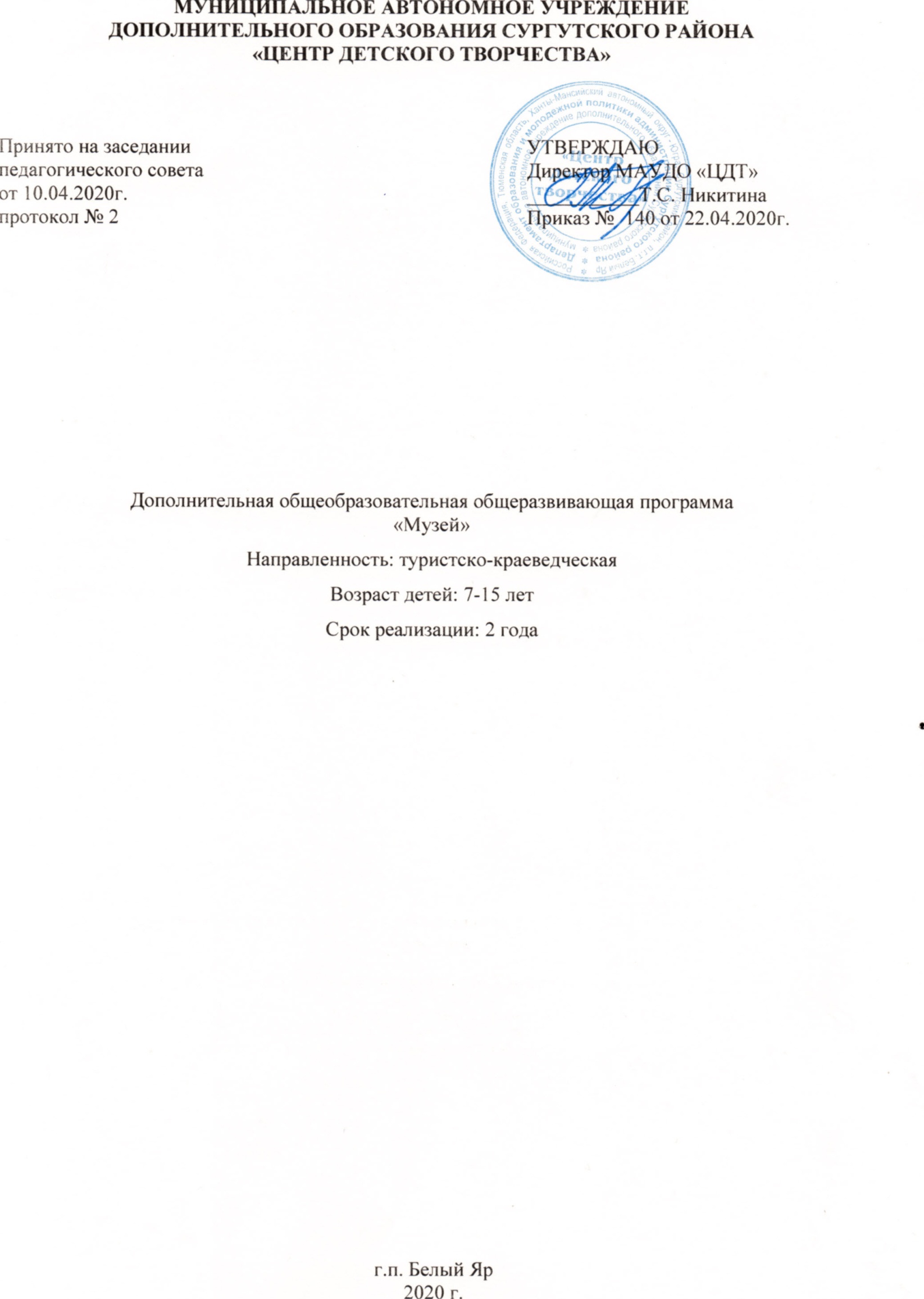 ПАСПОРТ ПРОГРАММЫПояснительная запискаДополнительная общеобразовательная (общеразвивающая программа) разработана в соответствии со следующими нормативно-правовыми документами: Федеральный закон № 273-ФЗ от 21.12.2012 года «Об образовании Российской Федерации».Конвенция о правах ребенка.Приказ Министерства просвещения РФ от 09 ноября 2018 г. №196 «Об утверждении Порядка организации и осуществления образовательной деятельности по дополнительным общеобразовательным программам». Концепция развития дополнительного образования и молодежной политики в Ханты-Мансийском автономном округе – Югре.Методические рекомендации по проектированию дополнительных общеобразовательных общеразвивающих программ (Минобрнауки РФ ФГАУ «ФИРО» 
г. Москва, 2015 г.).Постановление от 04.07.2014г. №41 «Об утверждении СанПиН 2.4.4.3172-14 (Санитарно-эпидемиологические требования к устройству, содержанию и организации режима работы образовательных организаций дополнительного образования детей). По форме организации содержания и педагогической деятельности программа является модульной. Программа составлена из самостоятельных, целостных блоков.Направленность.  Программа  «Музей» является модульной, имеет туристско-краеведческую  направленность.      Музей  - одна из форм дополнительного образования в условиях общеобразовательного учреждения. Он  призван способствовать формированию гражданско-патриотических качеств, расширению кругозора и воспитанию познавательных интересов и способностей, овладению учебно-практическими навыками поисковой, исследовательской деятельности.      Деятельность музея основывается на  принципах:- принцип личностно - ориентированного подхода, позволяющий поддерживать процессы самореализации, саморазвития личности обучающегося; - принцип педагогической поддержки, который предполагает деятельность педагогов по оказанию помощи обучающимся в решении их индивидуальных проблем;- принцип научности, который позволяет достичь высокого уровня достоверности информации;- принцип системности;- принцип самовыражения участников образовательного процесса.     Новизна и отличительные особенности данной программы заключаются в том, что обучающиеся получат комплекс знаний по специальным музейным дисциплинам.     Актуальность программы. Для развития, обучения и воспитания подрастающего человека исключительно важны связь с прошлыми поколениями, формирование культурной и исторической памяти. Чтобы обучающийся мог проникнуться такими чувствами, недостаточно только прочесть, посмотреть или услышать нужную информацию, тут требуется прикоснуться к эпохе, потрогать её руками. Помочь молодому поколению в решении этих проблем сегодня может такой уникальный социальный институт, как музей.       Практическая направленность содержания - содержание программы  обеспечивает приобретение знаний и умений, позволяющих в дальнейшем использовать их как в процессе обучения в разных дисциплинах, так и в повседневной жизни для решения конкретных задач.      Педагогическая целесообразность. Программа музея в условиях общеобразовательного учреждения дает обучающемуся реальную возможность выбора своего индивидуального пути. Получение такой возможности означает  включение в занятия по интересам, создание условий для достижений, успехов в соответствии с собственными способностями, безотносительно к уровню успеваемости по обязательным учебным дисциплинам.     Работа музея строится на использовании педагогических технологий, обеспечивающих реализацию деятельностного подхода в обучении и воспитании:- метод проектов;- игровые технологии;- технология коллективных творческих дел;- технология проблемного обучения.       Цель программы: создание условий для гражданского  и патриотического воспитания обучающихся через краеведческую и музейную деятельность.     Задачи: Обучающие:- Познакомить обучающихся с историей родного края и пониманием особенностей его исторического и духовного развития.- Организовать культурно-просветительскую деятельность, методическую, информационную деятельность.- Научить организовывать экскурсионную работу.- Научить документировать историю и культуру родного края.Развивающие:- Развивать познавательную активность обучающихся  через участие в поисковой, исследовательской работе.Воспитательные:-	Воспитать у обучающихся  патриотизм, гражданственность.     Формы обучения:- беседа;- экскурсия;- лекции;- участие в научно-практических конференциях.     Методы обучения:Словесный – передача необходимой информации для дальнейшей работы с обучающимися (рассказы, беседы, объяснение).Наглядный – посещение экспозиций, выставок, просмотр слайдов, открыток.Поисковый – сбор информации по интересующей теме.Исследовательский – изучение различной документации, предметов быта для развития интеллектуально-познавательной деятельности.Организационно-педагогические условия     Целевая группа:  возраст обучающихся, участвующих в реализации данной программы: 7-15 лет, количество обучающихся в группе 12 – 15.     Объем программы: 336 часов.     Программа состоит из четырех модулей:Модуль 1 – «Юный экскурсовод» (68 часов).Модуль 2 – «Исследовательский проект» (100 часов).Модуль 3 – «Основы музейного дела» (68 часов)Модуль 4 – «Юный музеевед» (100 часов)     Режим занятий. Занятия проводятся согласно утвержденному расписанию.  1 и 3  модуль - 4 раза в неделю; 2 и 4  модуль - 5 месяцев 4 раза в неделю,1 месяц 5 раз в неделю.По 2 часа  индивидуальных занятий в 1 и 3 модуле.Планируемые результатыПредметные результаты (ЗУН):- сохранение краеведческого направления, как основного в воспитательной работе учреждения и повышение уровня ИКТ-компетентности;- повышение интереса у обучающихся  к изучению истории своего учреждения, района, города, страны, проявление чувства патриотизма к своей стране, через систему творческого участия в деятельности музея;- освоение обучающимися  приемов музейной, проектной и ИКТ деятельности;- создание электронной базы о наиболее ценных экспонатах школьных музеев. Метапредметные результаты:- расширение информационного пространства деятельности школьного музея путем сотрудничества с образовательными учреждениями,  отделом образования и культуры; - организация взаимодействия ОУ с музеями  в целях создания единого воспитательного и образовательного пространства. Личностные результаты:- расширение возможностей школьных музеев за счет социального партнерства с музеями других образовательных учреждений, городским музеем, образовательными учреждениями, советом ветеранов, творческими союзами и другими организациями;- презентация итоговых материалов проекта в интернете и СМИ.Формы проведения аттестации     Аттестация обучающихся проводится в конце изучения модуля. Форма проведения аттестации:Модуль 1 - Составление индивидуального текста. Показ и анализ определенных экспонатов. Рассказ экскурсовода.Модуль 2 - Защита исследовательского проекта.Модуль 3 - Проведение экскурсии по музейной экспозиции.Модуль 4 - Презентация путеводителя по музею. Проведение экскурсии.Условия реализации- Музей- Персональный компьютер – 1 щт- Интерактивная доска с проектором- Планшет – 15 шт-  Сканер, принтер.ХАРАКТЕРИСТИКА ПЕДАГОГИЧЕСКОГО СОСТАВАПедагог, реализующий дополнительную общеобразовательную общеразвивающую программу: педагог дополнительного образования.Образование – высшее педагогическое, квалификационная категория – соответствие занимаемой должности.Должностные обязанности в рамках реализации дополнительной общеобразовательной общеразвивающей программы:-	реализация дополнительной программы;-	разработка и внедрение в образовательный процесс новых дидактических разработок;-	побуждение обучающихся к самостоятельной работе, творческой деятельности;-	информационное сопровождение обучающихся при выполнении и защите творческих проектов.УЧЕБНЫЙ ПЛАН КАЛЕНДАРНЫЙ УЧЕБНЫЙ ГРАФИК (приложение 1)СОДЕРЖАНИЕ ПРОГРАММЫ МОДУЛЕЙ МОДУЛЬ 1. «Юный экскурсовод».     Цель модуля: научить обучающихся документировать историю, культуру и организовывать экскурсионную работу.     Задачи модуля:Научить видеть историко-культурный контекст окружающих вещей, т.е. оценивать их с точки зрения развития истории и культуры.Формировать понимание взаимосвязи исторических эпох и своей причастности к иному времени, другой культуре посредством общения с памятниками истории и культуры.Формировать способность к воссозданию образа соответствующей эпохи на основе общения с культурным наследием, художественное восприятие действительности.     Планируемый результат: составление индивидуального текста. Показ и анализ определенных экспонатов. Рассказ экскурсовода.Учебно-тематический план.Содержание модуля.Вводное занятие. Знакомство с содержанием курса обучения, терминами музееведения. Проведение викторины «Кто больше назовёт музейных терминов?».Основные понятия и термины музееведения. Раскрытие понятия «музей»; экскурсия в школьном музее, формирование представления о музейной профессии «научный сотрудник». Практика: составление ассоциативного ряда к слову «музей», выполнение индивидуальных и коллективных творческих работ (по группам) на темы «Музей прошлого», «Музей настоящего», «Музей будущего».История развития  экскурсионного дела в России. Роль экскурсионной практики в развитии экскурсоведения. Значение экскурсионной теории в развитии экскурсионного дела. Возникновение и развитие экскурсионного дела в стране.Музейная сеть и квалификация. Музей и общество. Социокультурная функция музея. Музейная коммуникация как основа реализации музеем социокультурной функции. Социальные функции музея. Условия реализации музеем социокультурной функции. Музейные профессии. Чем занимаются работники музея и что они должны знать.Школьные музеи. Профили и задачи школьных музеев. История создания школьного музея, становление и развитие музея. История образования школы. Открытие школьного музея.Документация музея. Паспорт музея. Знакомство с теоретическими понятиями «музей», «экспонат», «экспозиция»  и др. Работа с каталогами в библиотеке.Музейная экспозиция и её виды. Музейная экспозиция и её виды. Особенности экспозиций разных групп музеев (общеисторические  музеи, исторические отделы краеведческих музеев, художественные музеи, этнографические музеи, музеи-заповедники, музеи под открытым небом  и т.д.) Использование фондов для организации выставочной работы и проведения экскурсии. Знакомство с музейными экспозициями и её видами. Организация выставочной работы.Фонды музея. Определение понятий «фонды музея», «изучение музейных фондов», «музейный предмет», «экспонат», «артефакт» и др. Знакомство с фондами школьного краеведческого музея. Практика: Изучение архива школьного музея, выполнение творческой работы «Как живут экспонаты в музее».Выставочная деятельность музея. Выставочная деятельность музея. Термины «выставка» и «выставочная деятельность музея». Задачи и функции выставки школьного краеведческого музея.  Подготовка тематической выставки в школьном краеведческом музее. Практика: Подготовка тематической выставки в школьном краеведческом музее. Классификация выставок. Организация выставок в школьном  краеведческом музее (стационарные, переносные или выездные).  Составление паспорта выставки в нашем городе или районе, которую дети посетили совместно с родителями.Экскурсовод – профессия. Ответственность экскурсовода за жизнь и безопасность                 экскурсантов.  Имидж экскурсовода. Этикет. Умение вести беседу. Искусство принимать гостей. Одежда экскурсовода. Речь экскурсовода.  Чтение прозы, стихов. Анализ моей речи и речи моих друзей (диалект, жаргонизмы). Что такое ораторское искусство. Публичная речь. Общение. Цитирование. Голос. Высота голоса. Пауза. Выразительность. Передача чувств в интонациях. Тембр. Грамматическая правильность. Точность. Уместность.  Экскурсия как основная форма образовательной деятельности.  Понятие «Экскурсия как основная форма образовательной деятельности». Функция научной пропаганды. Функция информации. Функция организации культурного досуга. Функция расширения культурно-технического кругозора. Функция формирования интересов человека. Посещение обзорных экскурсий по поселению. Посещение  музеев поселения. Проведение учебных экскурсий по выбранной теме. Проведение фрагментов экскурсии. Функция организации культурного досуга. Функция расширения культурно-технического кругозора. Функция формирования интересов человека. Сочетание двух и более функций в экскурсии.Подготовка к проведению экскурсии. Индивидуальная работа. Составление текста экскурсии на определённую тематику и проведение экскурсии.Классификация экскурсий по содержанию. Классификация экскурсий по содержанию: обзорные и тематические (производственные, литературные,  природоведческие и т.д.). Классификации экскурсий по продолжительности. обзорные и тематические (производственные, литературные,  природоведческие и т.д.). Классификации экскурсий по продолжительности.  Объекты образовательных экскурсий. Отбор и изучение экскурсионных объектов. Потенциальные экскурсионные объекты: памятные места, архитектурные сооружения, природные объекты, экспозиции музеев, памятники археологии, памятники искусства. Классификация экскурсионных объектов по содержанию, по функциональному назначению, по степени сохранности. Критерии выбора экскурсионных объектов для экскурсии: познавательность объекта, сохранность объекта, местонахождение объекта, временное ограничение показа объекта. Сбор материалов для музея, для ведения экскурсии. Основные источники, используемые для сбора материала для музея: газеты и журналы, книги, дневники, письма, воспоминания, фотографии, вещественные памятники (символы, атрибуты, личные вещи и т. д.). Библиография. Справочно-библиографические материалы. Работа с каталогами в школьной библиотеке. Подготовка списка  необходимой литературы. Художественная, мемуарная, справочная литература для чтения по теме экскурсии. Изучение текста. Составление выписок. Как делать ссылки на источники. Беседы, тружеников тыла и других участников и свидетелей изучаемых событий. Изучение отдельных событий, их описание (факты, цифры, выдержки из документов и воспоминаний, цитаты). Рассказы о людях – участниках знаменательных событий. Подготовка к беседе. Составление вопросов. Как вести себя во время встречи. Запись рассказов и воспоминаний. Использование технических средств.Аттестация обучающихся. Составление индивидуального текста. Показ и анализ определенных экспонатов. Рассказ экскурсовода.Итоговое занятие.Список используемой литературы для обучающихсяЛукина Н.В. Ханты от Васюгина до Заполярья. Томский университет, 2014г.Орлова Т.К, Демус Л.Г., Богардаева Н.Г., Нечаева Л.Н. Интегрированный курс краеведения «Мы дети природы». г. Ханты – Мансийск ГУИПП «Полиграфист», 2013г.Список используемой литературы для педагогаБыков Д.В, КлименкоЕ.И. и др. Информационный сборник в помощь руководителю музейного комплекса, г. Волгоград, 2012г.Королева Г.А. Методика подготовки и проведения комплексной экскурсии, г. Тюмень (ТОКМ), 2012г.Ланкова Н.М. Основные методические принципы работы с детьми в музее. г. Тольятти «Полиграфист», 2013г.Лебедев В.В. Кедровый корень. г. Ханты – Мансийск ГУИПП «Полиграфист», 2012 г.МОДУЛЬ 2. «Исследовательский проект»     Цель модуля: развивать познавательную активность через участие в исследовательской работе.     Задачи модуля:Формировать устойчивую потребность и навыки общения с памятниками, с музеем.Развивать способность к эстетическому созерцанию и сопереживанию.Развивать потребность в самостоятельном освоении окружающего мира путем изучения культурного наследия разных эпох и народов.     Планируемый результат: подготовка и защита исследовательского проекта.Учебно-тематический планСодержание модуляВводное занятие. Обязательная документация по экскурсионной теме. Методические приёмы.Технология подготовки экскурсии. Основные ступени подготовки новой экскурсии: предварительная работа, непосредственная разработка самой экскурсии, заключительный этап. Схема экскурсии: вступление, основная часть, заключение. Основные этапы подготовки новой экскурсии. Определение цели и задач экскурсии. Выбор темы. Отбор литературы и составление библиографии. Определение других источников экскурсионного материала. Техника ведения экскурсии. Определение цели и задачи экскурсий. Изучение литературных, архивных, статистических источников информации. Отбор и изучение экскурсионных объектов. Составление карточек. Посещение библиотек, музеев, экскурсионных объектов населенного пункта.Специфика показа. Знакомство экскурсовода с группой. Выход из транспорта (автобуса). Расстановка группы у объекта. Передвижение экскурсантов от автобуса к объекту, от объекта к автобусу, между объектами. Возвращение в автобус. Место экскурсовода в автобусе. Соблюдение времени в экскурсии. Техника проведения рассказа при движении автобуса. Ответы на вопросы экскурсантов. Паузы в экскурсии. Прием предварительного осмотра, прием панорамного показа, прием зрительной реконструкции, прием зрительного монтажа, прием локализации событий, прием абстрагирования, прием зрительного сравнения, прием интеграции, прием зрительной аналогии, прием переключения внимания, методический прием движения, показ мемориальной доски. Основные методические приемы показа экскурсионных объектов, архитектурных памятников. Прием зрительного монтажа. Прием зрительного сравнения. Прием зрительной аналогии  (ассоциации). Основные методические приемы рассказа.  Вопрос – ответ. Объяснение.Рассказ в экскурсии. Основные приемы рассказа: прием экскурсионной справки, прием описания, прием характеристики, прием объяснения, прием комментирования, прием цитирования, прием вопросов-ответов, прием ссылки на очевидцев, прием заданий, прием новизны материала, прием словесного (литературного) монтажа, прием соучастия, прием персонификации, прием проблемной ситуации, прием отступления, прием индукции, прием дедукции.Понятие и особенности исследовательского проекта. Понятие о проектах и исследовательской деятельности обучающихся. Важность исследовательских умений  в жизни современного человека. Презентация исследовательских работ обучающихся. Понятия: проект, проблема, информация.Предмет, объект, задачи и методы исследования. Что такое проблема. Формулирование проблемы и противоречия. Анализ проблемы с различных точек зрения.  Выявление причин возникновения проблемы и путей ее решения.   Постановка цели как прогнозируемый результат. Требования к формулированию цели.  Связь между достижением цели и решением проблемы проекта. Что такое задача. Определение и формирование задач, адекватных целям. Как разбить задачу на шаги. Планирование деятельности. Риски: распознавание, оценка, предотвращение. Поиск и обработка информации. Чтение текста с пометами. Составление записей по прочитанному тексту. Составление таблицы на основе полученных записей. Обсуждение заполненных таблиц. Составление денотатного графа по тексту. Составление денотатного графа по теме проекта. Составление «лестницы» сужения и расширения понятий. Обсуждение результатов работы в группе.Аналитическая работа над собранными фактами. Обобщение и обсуждение полученных результатов. Работа над проектом по выбранной теме. Правила оформления работы. Требования к оформлению работы. Паспорт проекта. Подготовка текста защиты проекта. Обучение анкетированию. Интервью. Представление результатов проектной работы.Аттестация обучающихся. Защита проекта.Итоговое занятие.Список используемой литературы для обучающихся1. Лукина Н.В. Ханты от Васюгина до Заполярья. Томский университет, 2014г.2. Орлова Т.К, Демус Л.Г., Богардаева Н.Г., Нечаева Л.Н. Интегрированный курс краеведения «Мы дети природы». г. Ханты – Мансийск ГУИПП «Полиграфист», 2013г.3. Сургутский краеведческий музей. Точка доступа https://skmuseum.ru/children/ Список используемой литературы для педагогаЛебедев В.В. Кедровый корень. г. Ханты – Мансийск ГУИПП «Полиграфист», 2012 г.Методические рекомендации. Научное описание музейных предметов основного вещевого фонда. Издательство «Знание», Москва, 2012г.Методические рекомендации по комплектованию фондов. Москва, 2013г.Онина С.В. Вопросы и задания по материальной и духовной культуре обско-угорских народов. Г. Ханты – Мансийск, 2013г.От Сургутского уезда – к  Сургутскому району (буклет фотоматериалов). г. Сургут «Диорит», 2014г.Музей образовательного учреждения. Проблемы, опыт, перспективы. Сборник нормативно - правовых и методических материалов. Новосибирск, НИПК и ПРО, 2014г. МОДУЛЬ 3. «Основы музейного дела»     Цель модуля: развить интерес к музееведческой и практической деятельности в роли экскурсовода.     Задачи модуля:1. познакомить  с историей музейного дела и с музеями района, округа;2. развить интерес к музееведческой деятельности;3. развить интерес к работе экскурсовода;4. развить самостоятельность и инициативность.        Планируемый результат:        Обучающиеся должны знать:1. структурную  организацию музея;2. основные требования к составлению экспозиции;3. основные требования к сохранности музейных предметов.Должны уметь:1. составить самостоятельно текст экскурсии;2. монтировать музейную экспозицию;3. проводить самостоятельно экскурсии по музейным экспозициям. Учебно-тематический планСодержание модуля1.Вводное занятие. 2. Музей – хранитель наследия веков2.1 Исторические предпосылки возникновения музеев Понятие об историко-культурном и природном наследии. Формы бытования наследия. Законодательство об охране объектов наследия. Музеефикация как комплексный метод выявления и изучения наследия. Музеефикация объектов наследия как способ их охраны и использования. Практические занятия Творческое сочинение обучающихся: «Наследие, которым я дорожу». Составление словаря музейных терминов.2.2  Фонды школьного музея Структура и состав собрания школьного музея: основной и научно- вспомогательные фонды, музейные коллекции. Основные принципы формирования фондов и коллекций. Организация учета фондов школьного музея. Обеспечение сохранности музейных предметов. Реставрация музейных экспонатов. Сущность понятия «домашний музей». Семейный фотоальбом. Фотографии и документы родственников, участников войны, работников тыла. Медали, ордена, другие награды. Практические занятия Игра-практикум по разработке структуры музейного собрания, формированию основного и научно-вспомогательного фондов, тематических, систематических и персональных коллекций. Создание инвентарной книги собственного «домашнего музея».2.3  Экспонат. Информационный потенциал музейного экспоната. Экспонат — памятник материальной культуры. Музейный предмет как источник научных знаний. Типы и группы музейных предметов. Музейные предметы и научно-вспомогательные материалы. Задачи учета и научного описания музейных предметов. Система учета музейных фондов: главная инвентарная книга, инвентарные книги и коллекционные описи, паспорта музейных предметов и вспомогательные картотеки. Понятие об атрибуции музейных предметов. Взаимообмен экспонатами музея школы с другими музейными учреждениями и отдельными лицами. Практические занятия Классификация предоставленных музейных предметов. Формулирование правил хранения фотографий, семейных реликвий.2.4 Музейная экспозиция. Принципы и методы построения экспозиции. Экспозиция музея. Принципы и методы построения экспозиции. Научное проектирование экспозиций. Составление тематико - экспозиционный план школьного музея. Монтажный лист экспозиции. Этикетаж. Подбор цветового решения. Художественное оформление экспозиций Практические занятия. Составление тематико – экспозиционного плана. Изучение и отбор материалов для экспозиции. Создание экспозиции по конкретной теме.2.5  Приемы оформления сменной экспозиции. Классификация экспозиций. Алгоритм разработки и построение сменной экспозиции по теме проведенного поиска с последовательной отработкой этапов и приемов экспозиционной работы. Практические занятая Планирование проекта сменной экспозиции. Разработка и построение сменной экспозиции по теме проведенного поиска с последовательной отработкой этапов и приемов экспозиционной работы. 2.6  Сбор и обработка воспоминаний. Правила сбора и обработки воспоминаний. Правила анкетирования и интервьюирования. Работа с информаторами по вопросникам. Современные требования к анкетам, интервью. Обработка анкет информаторов. Переписка с земляками, ветеранами Великой Отечественной войны: правила оформления писем, выявление адресатов, фиксация ответов, оформление документов для фонда музея. Практические занятия Проведение анкетирования и интервьюирования членов семьи, родственников.3.Создание музейных экспозиций, посвящѐнных семье, истории школы.3.1 Семья. Семейные архивы Что такое семья, род? Семейные предания, традиции и реликвии. Мое родословное дерево. Семейный архив. Памятные события в истории семьи. Биографии членов семьи, рода. Составление родословных таблиц. Как записать рассказы и воспоминания родственников, дом — портрет эпохи. Вещи в доме. Обряды рождения дома. Хранители очага, обереги. Моя улица, архитектурные особенности зданий. Практические занятия Запись воспоминаний и рассказов членов семьи о событиях, связанных с историей рода и родного края. Составление родословных таблиц. Изыскание семейных реликвий. Описание семейных архивов и реликвий. Обсуждение собранных материалов.3.2. Школьный двор, микрорайон и его ближайшее окружение Школа, назначение кабинетов и помещений, школьный двор, дорога в школу; названия прилегающих к школе улиц, предприятия и организации микрорайона, памятные и примечательные места и пр. Практические занятияСоставление плана-схемы микрорайона школы и его вычерчивание условными знаками с указанием назначения зданий и сооружений. Чтение плана школьного двора и школы. Экскурсия по территории микрорайона школы.3.3. Проект экспозиции, посвященной истории школы. История школы. Школьные традиции и достопримечательности. Роль учителя в школе. Учительские династии и их семейные реликвии. Выпускники школы, их след в истории края. Публикации о школе, еѐ учителях и выпускниках. Летопись школы. Школьный музей и архив.. Ведение исторической хроники и летописи школы. Практические занятия Подготовка и проведение анкетирования и интервьюирования обучающихся школы на тему: «Какой должна быть экспозиция о школе?» Подготовка к анкетированию и интервьюированию учителей школы.4. Школа экскурсовода.4.1. Экскурсионная работа. Методика подготовки и проведение экскурсий Методика подготовки и проведения экскурсий. Основные принципы экскурсионной методики: целенаправленность. Тематичность, логическая и хронологическая последовательность, допустимость, наглядность и конкретность. Специфика и особенность методики экскурсий в школьном музее. Практические занятия Исследовательская работа по сбору материалов для «Портфеля экскурсовода». Защита экскурсионных маршрутов, разработанных самостоятельно. Проведение экскурсий для учащихся с последующим обсуждением.4.2. Работа экскурсовода. Разработка экскурсии по выбранной теме. Индивидуальная работа.Правила составления различных типов экскурсий. Работа экскурсовода. Практические занятия Самостоятельная Разработка экскурсии по выбранной теме.4.3.  Виды информационного обслуживания экспозиции. Реклама экспозиции. Активные способы проведения экскурсии. Методика подготовки и проведения комплексной экскурсии. Практические занятия Составить экскурсию по экспозиции музея с элементами театрализованного представления. Составить экскурсию по экспозиции музея с вовлечением зрителей в диалог.5. Создание музейной экспозиции «вариативный курс».5.1. Выбор темы экспозиции. Составление концепции. Тематическое комплектование экспонатов. Подбор цветового решения для экспозиции.5.2. Монтаж экспозиции. Составление библиографии. Подготовка экскурсионного маршрута по экспозиции.6.Аттестация обучающихся. Проведение экскурсии по музейной экспозиции.7. Итоговое занятие. Подведение итогов  по реализации модуля программы.Список используемой литературы для обучающихсяЛукина Н.В. Ханты от Васюгина до Заполярья. Томский университет, 2014г.Орлова Т.К, Демус Л.Г., Богардаева Н.Г., Нечаева Л.Н. Интегрированный курс краеведения «Мы дети природы». г. Ханты – Мансийск ГУИПП «Полиграфист», 2013г.Список используемой литературы для педагогаБыков Д.В, КлименкоЕ.И. и др. Информационный сборник в помощь руководителю музейного комплекса, г. Волгоград, 2012г.Королева Г.А. Методика подготовки и проведения комплексной экскурсии, г. Тюмень (ТОКМ), 2012г.Онина С.В. Вопросы и задания по материальной и духовной культуре обско-угорских народов. Г. Ханты – Мансийск, 2013г.От Сургутского уезда – к  Сургутскому району (буклет фотоматериалов). г. Сургут «Диорит», 2014г.Музей образовательного учреждения. Проблемы, опыт, перспективы. Сборник нормативно - правовых и методических материалов. Новосибирск, НИПК и ПРО, 2014г. МОДУЛЬ 4. «Юный музеевед»     Цель модуля: развивать познавательную активность к освоению профессионального мастерства в музейном деле.     Задачи модуля:1. формировать навыки работы с музейными предметами и музейной документацией;2.  ориентироваться в экспозиционно-выставочном пространстве;3.  формировать и оформлять музейные выставки и экспозиции;4.   самостоятельно проводить экскурсии.Планируемый результат:Обучающиеся научатся:
- ориентироваться в музейной терминологии;
- заполнять бланки музейной документации по работе с фондами;
- проектировать простую экспозицию;
- комплектовать материал для выставки;
- составлять текст экскурсии к выставке;
- ориентироваться в экспозиционно-выставочном пространстве;
- оформлять и хранить краеведческий материал, вести элементарные краеведческие записи.
- формировать и оформлять экспозицию музея;
- готовить и проводить экскурсии по музею.Учебно-тематический планСодержание модуля1. Вводное занятие. Инструктаж по технике безопасности.2. Основы музейного дела. 2.1 Реставрация  и консервация экспонатов в условиях школьного музея. Понятия «реставрация» и «консервация» музейного предмета. Из истории реставрационных работ. Правила выполнения реставрации. Технология консервации музейного предмета. Концепция формирования музейного собрания. Хранилище (депозитарии) музея. Мониторинг экспоната. Правила перевозки музейных предметов. Консервация музейных предметов. Способы реставрации музейных предметов. Практические занятия. Проведение реставрационных работ в фондах школьного музея.2.2. Задачи учётно - хранительской работы. Учетная документация, которая фиксирует движение и состояние музейных предметов, коллекций, собраний. Задачи учета музейных фондов. Этапы проведения учета музейных фондов. Основные направления учетно-хранительской деятельности: временное хранение, прием новых поступлений, внешняя выдача, внутримузейная передача, реставрация, фотофиксация музейных экспонатов.Практические занятия. Первичная обработка поступивших в музей предметов.2.3. Инвентарная книга. Заполнение инвентарной книги. Два  типа инвентарных книг: книги учёта основного фонда и вспомогательного фонда.Порядок заполнения граф инвентарной книги учета.Практические занятия. Отработка умений заполнения инвентарной книги.2.4. Шифровка. Оформление шифра экспонатов. Правила шифровки и маркировки музейных предметов. Что такое шифр на экспонате и для чего он необходим. Правила написания шифра на экспонате. Бирка на экспонате. Правила хранения экспонатов в музее.Практические  занятия. Шифровка поступивших в музей предметов.2.5. Приём и выдача предметов. Порядок приема и выдачи музейных  предметов и экспонатов. Акты приема или выдачи постоянного и временного хранения.Практические  занятия. Заполнение  актов приема или выдачи постоянного и временного хранения.2.6. Вспомогательные картотеки.  Виды вспомогательных картотек:а) книга записи воспоминанийб) книга фотофиксацийв) журнал приёма исторических памятниковг) журнал учёта газетных материаловд) книга фиксации переписки музея с выпускниками и общественными организациями.Правила ведения вспомогательных картотек.Практические  занятия. Ведение вспомогательных картотек.2.7. Научное определение и описание предметов. Описание предметов в коллекциях. Договор дарения. Правила заполнения односторонних и двухсторонних экспонатов. Правила определения и описания экспоната: идентификационный номер, типология, авторы, место создания, производство, материалы, техника, размеры, вес, краткое описание.Практические занятия. Составление карточки обоснования приема. Описание односторонних экспонатов.2.8. Организация хранения. Общие требования к обеспечению сохранности предметов в экспозиции и фондах. Основные требования к обеспечению сохранности музейных предметов в условиях размещения их в хранилище. Виды  хранения музейных фондов: по материалам, по типу предметов. Систематизация музейных предметов. Типы и группы музейных экспонатов. Правила хранения документов, фотографий.Практические занятия. Работа в хранилище музея.2.9. Проведение инвентаризации, шифровки и первичной научной обработки собранной в ходе поиска коллекции. Инвентарные книги. Ведение и запись в инвентарной книге.Практические занятия: Плановая инвентаризация музейных экспонатов.2.10. Научно-экспозиционная работа в фондах. Экспозиционная работа. Знания о требованиях к экспозиции.  Принципы научного комплектования фондов школьного музея: комплексность источников, неделимость фонда, изучение среды бытования, краеведение, мемориальность, достоверность. Музейные каталоги и их системы. Подготовка и проведение музейной экскурсии. Экскурсия и лекция.Практические занятия. Составить комплекс справочных карточек на одну из коллекций музея (карточки: справочная, именная, географических названий, названий учреждений, организаций и предприятий, предметная и т.д.). Произвести обновление школьного музейного каталога.3. Школа экскурсовода3.1. Краеведческий дневник.3.2. Культурно - просветительская  работа в школьном музее.Экскурсия как одна из форм образовательной и культурно-просветительной работы. Основные  принципы подготовки и проведения экскурсий в школьном музее. Маршрут экскурсии. Использование различных методов и приемов в ходе экскурсии. Приемы сравнительной и мыслительной реконструкции. Требования к языку экскурсовода.Лекция как одна из форм просветительской работы музея. Проведение викторин и конкурсов для учащихся с использованием экспонатов музея.Практические занятия. Интегрированный урок с использованием фонда музея. Проведение экскурсии по заявкам.3.3. Краеведческая школьная конференция. Особенности проведения краеведческой конференции. Решение организационных вопросов при планировании, подготовке и проведении краеведческой конференции. Практические занятия. Участие в подготовке и проведении конференции. Выступление на краеведческой школьной конференции по выбранной теме.3.4. Просветительская и издательская деятельность школьного музея.Организация издательской деятельности. Планирование проведения просветительской и издательской деятельности. Правила проведения фотовернисажа. Оформление фото- вернисажа. Путеводитель, требования к его оформлению и содержанию. Практические занятия. Создать путеводитель по школьному музею.4. Аттестация обучающихся. Презентация путеводителя по школьному музею.Проведение экскурсии.5. Итоговое занятие. Подведение итогов по реализации модуля. Анализ деятельности активистов музея за год. Определение индивидуальных перспектив.Список используемой литературы для обучающихсяЛукина Н.В. Ханты от Васюгина до Заполярья. Томский университет, 2014г.Орлова Т.К, Демус Л.Г., Богардаева Н.Г., Нечаева Л.Н. Интегрированный курс краеведения «Мы дети природы». г. Ханты – Мансийск ГУИПП «Полиграфист», 2013г.Список используемой литературы для педагогаБыков Д.В, КлименкоЕ.И. и др. Информационный сборник в помощь руководителю музейного комплекса, г. Волгоград, 2012г.Королева Г.А. Методика подготовки и проведения комплексной экскурсии, г. Тюмень (ТОКМ), 2012г.Ланкова Н.М. Основные методические принципы работы с детьми в музее. г. Тольятти «Полиграфист», 2013г.Лебедев В.В. Кедровый корень. г. Ханты – Мансийск ГУИПП «Полиграфист», 2012 г.Методические рекомендации по комплектованию фондов. Москва, 2013г.Онина С.В. Вопросы и задания по материальной и духовной культуре обско-угорских народов. Г. Ханты – Мансийск, 2013г.От Сургутского уезда – к  Сургутскому району (буклет фотоматериалов). г. Сургут «Диорит», 2014г.Музей образовательного учреждения. Проблемы, опыт, перспективы. 
Приложение 1КАЛЕНДАРНЫЙ УЧЕБНЫЙ ГРАФИКНазвание программыМузей Музей Направленность программыТуристско-краеведческаяТуристско-краеведческаяКлассификация программыобщеразвивающая, модульнаяобщеразвивающая, модульнаяФ.И.О. составителя программыНикитина Наталья Антоновна, заместитель директора. Образование – высшее, квалификационная категория- первая.Никитина Наталья Антоновна, заместитель директора. Образование – высшее, квалификационная категория- первая.Срок реализации программы2 года - 336 часов Модуль 1 «Юный экскурсовод» (68 ч) направлен на получение навыков документирования истории, культуры и организации экскурсионной работы Модуль 2 «Исследовательский проект» (100 ч) направлен на развитие познавательной активности через участие в исследовательской работеМодуль 3 «Основы музейного дела» (68 ч) направлен на развитие интереса к музееведческой и практической деятельности в роли экскурсоводаМодуль 4 «Юный музеевед» (100 ч) направлен на развитие познавательной активности к освоению профессионального мастерства в музейном деле2 года - 336 часов Модуль 1 «Юный экскурсовод» (68 ч) направлен на получение навыков документирования истории, культуры и организации экскурсионной работы Модуль 2 «Исследовательский проект» (100 ч) направлен на развитие познавательной активности через участие в исследовательской работеМодуль 3 «Основы музейного дела» (68 ч) направлен на развитие интереса к музееведческой и практической деятельности в роли экскурсоводаМодуль 4 «Юный музеевед» (100 ч) направлен на развитие познавательной активности к освоению профессионального мастерства в музейном делеГод разработки20202020ТерриторияХМАО-Югра, Сургутский район, г.п. Белый ЯрХМАО-Югра, Сургутский район, г.п. Белый ЯрЮридический адрес учрежденияРоссийская Федерация, Тюменская область,  Ханты-Мансийский автономный округ-Югра, 628433, Сургутский район, г.п. Белый Яр, ул. Лесная, 8бРоссийская Федерация, Тюменская область,  Ханты-Мансийский автономный округ-Югра, 628433, Сургутский район, г.п. Белый Яр, ул. Лесная, 8бКонтактыТелефон:  8 (3462) 74-56-01, 8 (3462) 74-86-30е-mail: rcdt61@mail.ru Телефон:  8 (3462) 74-56-01, 8 (3462) 74-86-30е-mail: rcdt61@mail.ru АннотацияПрограмма нацелена на развитие познавательной активности и интереса к музееведческой деятельности путем освоения профессионального мастерства в музейном деле   Программа нацелена на развитие познавательной активности и интереса к музееведческой деятельности путем освоения профессионального мастерства в музейном деле   ЦельСоздание условий для гражданского  и патриотического воспитания обучающихся через краеведческую и музейную деятельность.Создание условий для гражданского  и патриотического воспитания обучающихся через краеведческую и музейную деятельность.ЗадачиОбучающие:- Познакомить обучающихся с историей родного края и пониманием особенностей его исторического и духовного развития.- Организовать культурно-просветительскую деятельность, методическую, информационную деятельность.- Научить организовывать экскурсионную работу.- Научить документировать историю и культуру родного края.Развивающие:- Развивать познавательную активность обучающихся  через участие в поисковой, исследовательской работе.Воспитательные:Воспитать у обучающихся  патриотизм, гражданственность.Обучающие:- Познакомить обучающихся с историей родного края и пониманием особенностей его исторического и духовного развития.- Организовать культурно-просветительскую деятельность, методическую, информационную деятельность.- Научить организовывать экскурсионную работу.- Научить документировать историю и культуру родного края.Развивающие:- Развивать познавательную активность обучающихся  через участие в поисковой, исследовательской работе.Воспитательные:Воспитать у обучающихся  патриотизм, гражданственность.Документы, послужившие основанием для разработки проектаКонституция Российской Федерации. Конвенция о правах ребенка.Федеральный закон № 273-ФЗ от 21.12.2012 года «Об образовании Российской Федерации».Приказ Министерства просвещения РФ от 09 ноября 2018 г. №196 «Об утверждении Порядка организации и осуществления образовательной деятельности по дополнительным общеобразовательным программам». Концепция развития дополнительного образования и молодежной политики в Ханты-Мансийском автономном округе – Югре.Методические рекомендации по проектированию дополнительных общеобразовательных общеразвивающих программ (Минобрнауки РФ ФГАУ «ФИРО» г. Москва, 2015 г.).Постановление от 04.07.2014 г. № 41 «Об утверждении СанПиН 2.4.4.3172-14 (Санитарно-эпидемиологические требования к устройству, содержанию и организации режима работы образовательных организаций дополнительного образования детей)Конституция Российской Федерации. Конвенция о правах ребенка.Федеральный закон № 273-ФЗ от 21.12.2012 года «Об образовании Российской Федерации».Приказ Министерства просвещения РФ от 09 ноября 2018 г. №196 «Об утверждении Порядка организации и осуществления образовательной деятельности по дополнительным общеобразовательным программам». Концепция развития дополнительного образования и молодежной политики в Ханты-Мансийском автономном округе – Югре.Методические рекомендации по проектированию дополнительных общеобразовательных общеразвивающих программ (Минобрнауки РФ ФГАУ «ФИРО» г. Москва, 2015 г.).Постановление от 04.07.2014 г. № 41 «Об утверждении СанПиН 2.4.4.3172-14 (Санитарно-эпидемиологические требования к устройству, содержанию и организации режима работы образовательных организаций дополнительного образования детей)Возраст обучающихся7-15 лет7-15 летОбразовательные форматыЛекция, беседа, видео-занятия, индивидуальная работа, конкурсы, проекты, обучающие игры, презентация, практическая работа, самостоятельная работа, экскурсия, участие в научно-практических конференциях.Лекция, беседа, видео-занятия, индивидуальная работа, конкурсы, проекты, обучающие игры, презентация, практическая работа, самостоятельная работа, экскурсия, участие в научно-практических конференциях.Условия реализации программы (оборудование, инвентарь, специальные помещения, ИКТ и др.)- Музей- Персональный компьютер – 1 щт- Интерактивная доска с проектором- Планшет – 15 шт-  Сканер, принтер.- Музей- Персональный компьютер – 1 щт- Интерактивная доска с проектором- Планшет – 15 шт-  Сканер, принтер.Ожидаемые результаты освоения программыПредметные результаты (ЗУН):- сохранение краеведческого направления как основного в воспитательной работе учреждения и повышение уровня ИКТ-компетентности;- повышение интереса у обучающихся  к изучению истории своего учреждения, района, города, страны, проявление чувства патриотизма к своей стране, через систему творческого участия в деятельности музея;- освоение обучающимися  приемов музейной, проектной и ИКТ деятельности;- создание электронной базы о наиболее ценных экспонатах школьных музеев. Метапредметные результаты:- расширение информационного пространства деятельности школьного музея путем сотрудничества с образовательными учреждениями,  отделом образования и культуры; - организация взаимодействия ОУ с музеями  в целях создания единого воспитательного и образовательного пространства. Личностные результаты:- расширение возможностей школьных музеев за счет социального партнерства с музеями других образовательных учреждений, городским музеем, образовательными учреждениями, советом ветеранов, творческими союзами и другими организациями;- презентация итоговых материалов проекта в интернете и СМИ.Предметные результаты (ЗУН):- сохранение краеведческого направления как основного в воспитательной работе учреждения и повышение уровня ИКТ-компетентности;- повышение интереса у обучающихся  к изучению истории своего учреждения, района, города, страны, проявление чувства патриотизма к своей стране, через систему творческого участия в деятельности музея;- освоение обучающимися  приемов музейной, проектной и ИКТ деятельности;- создание электронной базы о наиболее ценных экспонатах школьных музеев. Метапредметные результаты:- расширение информационного пространства деятельности школьного музея путем сотрудничества с образовательными учреждениями,  отделом образования и культуры; - организация взаимодействия ОУ с музеями  в целях создания единого воспитательного и образовательного пространства. Личностные результаты:- расширение возможностей школьных музеев за счет социального партнерства с музеями других образовательных учреждений, городским музеем, образовательными учреждениями, советом ветеранов, творческими союзами и другими организациями;- презентация итоговых материалов проекта в интернете и СМИ.Возможные риски и пути их преодоления при дистанционном обучении  Риски программы  Пути преодоленияВозможные риски и пути их преодоления при дистанционном обученииОтсутствие персонального компьютера у обучающихся для дистанционных занятий в онлайн – режиме, просмотра видеоуроков. Функция скачивания пройденного материал для просмотра на флешкарте, через телевизор, функция печати подробного описания урока для обучающегося.Возможные риски и пути их преодоления при дистанционном обученииОтсутствие возможности пополнения музейных экспонатовРабота с виртуальными музеями мира в сети Интернет  Количество учащихся по программеВ одной группе 12-15 человек В одной группе 12-15 человек №Название модуляКоличество часовКоличество часовКоличество часовп/пНазвание модуляп/пп/пвсеготеорияпрактикавсеготеорияпрактика1.Модуль 1 «Юный экскурсовод»6831371.1Вводное занятие.22-1.2Основные понятия и термины музееведения.4221.3История развития экскурсионного дела в России.22-1.4Музейная сеть и квалификация.4221.5Школьные музеи. Профили и задачи школьных музеев.4221.6Документация музея.4221.7Музейная экспозиция и её виды.6241.8Фонды музея.4221.9Выставочная деятельность музея.6241.10Экскурсовод – профессия.4221.11Экскурсия как основная форма образовательной деятельности.6241.12Подготовка к проведению экскурсии. Индивидуальная работа.2-21.13Классификация экскурсий по содержанию.422Объекты образовательных экскурсий.624Сбор материалов для музея, для ведения экскурсии.624Аттестация обучающихся.211Итоговое занятие.22-2. Модуль 2 «Исследовательский проект»10024762.1Вводное занятие.22-2.2Технология подготовки экскурсии.8262.3Техника ведения экскурсии.10282.4Специфика показа.10282.5Рассказ в экскурсии.10282.6Понятие и особенности исследовательского проекта.10282.7Предмет, объект, задачи и методы исследования.10282.8Поиск и обработка информации.122102.9Аналитическая работа над собранными фактами.224182.10Аттестация обучающихся.4222.11Итоговое занятие.22-3.Модуль 3 «Основы музейного дела»6829393.1Вводное занятие.22-3.2Музей – хранитель наследия веков. 3212203.36243.4Фонды школьного музея.6243.5Экспонат. Информационный потенциал музейного экспоната. 6243.6Музейная экспозиция. Принципы и методы построения экспозиции.6243.7Приѐмы оформления сменной экспозиции.4223.8Сбор и обработка воспоминаний.4223.9Создание музейных экспозиций, посвящѐнных семье, истории школы.12663.10Семья. Семейные архивы.4223.11Школьный двор. Микрорайон и его ближайшее окружение.4223.12Проект экспозиции, посвящѐнной истории школы.4223.13Школа экскурсовода.12573.14Экскурсионная работа. Методика подготовки и проведение экскурсий.6243.15Работа экскурсовода. Разработка экскурсии по выбранной теме. Индивидуальная работа. 2113.16Виды информационного обслуживания экспозиции. 4223.17Создание музейной экспозиции «вариативный курс».6243.18Выбор темы экспозиции.22-3.19Монтаж экспозиции.4-43.20Аттестация обучающихся. 2-23.21Итоговое занятие.22-4.Модуль 4 «Юный музеевед»10034664.1Вводное занятие.22-4.2Основы музейного дела.6822464.3Реставрация  и консервация экспонатов в условиях школьного музея.8264.4Задачи учётно - хранительской работы.4224.5Инвентарная книга. Заполнение инвентарной книги.12484.6Шифровка. Оформление шифра экспонатов.4224.7Приём и выдача предметов.4224.8Вспомогательные картотеки.6244.9Научное определение и описание предметов.6244.10Организация хранения. Общие требования к обеспечению сохранности предметов в экспозиции и фондах.8264.11Проведение инвентаризации, шифровки и первичной научной обработки собранной в ходе поиска коллекции. 10284.12Научно-экспозиционная работа в фондах.6244.13Школа экскурсовода268184.14Краеведческий дневник.6244.15Культурно - просветительская  работа в школьном музее.6244.16Краеведческая школьная конференция 6244.17Просветительская и издательская деятельность школьного музея 8264.18Аттестация обучающихся2-24.19Итоговое занятие22-ИТОГО:336118218№ п/пНазвание темыТеория ПрактикаВсего1.Вводное занятие.2-22.Основные понятия и термины музееведения.2243.История развития экскурсионного дела в России.2-24.Музейная сеть и квалификация.2245.Школьные музеи. Профили и задачи школьных музеев.2246.Документация музея.2247.Музейная экспозиция и её виды.2468.Фонды музея.2249.Выставочная деятельность музея.24610.Экскурсовод – профессия.22411.Экскурсия как основная форма образовательной деятельности.24612.Подготовка к проведению экскурсии. Индивидуальная работа.-2213.Классификация экскурсий по содержанию.22414.Объекты образовательных экскурсий.24615.Сбор материалов для музея, для ведения экскурсии.24616.Аттестация обучающихся.11217.Итоговое занятие.2-2  Всего:313768№ п/пНазвание темыТеория ПрактикаВсего1.Вводное занятие.2-22.Технология подготовки экскурсии.2683.Техника ведения экскурсии.28104.Специфика показа.28105.Рассказ в экскурсии.28106.Понятие и особенности исследовательского проекта.28107.Предмет, объект, задачи и методы исследования.28108.Поиск и обработка информации.210129.Аналитическая работа над собранными фактами.4182210.Аттестация обучающихся.22411.Итоговое занятие.2-2  Всего:2476100№ п/пНазвание темыТеория ПрактикаВсего1Вводное занятие.2-22Музей – хранитель наследия веков. 1220322.12462.2Фонды школьного музея.2462.3Экспонат. Информационный потенциал музейного экспоната. 2462.4Музейная экспозиция. Принципы и методы построения экспозиции.2462.5Приѐмы оформления сменной экспозиции.2242.6Сбор и обработка воспоминаний.2243Создание музейных экспозиций, посвящѐнных семье, истории школы.66123.1Семья. Семейные архивы.2243.2Школьный двор. Микрорайон и его ближайшее окружение.2243.3Проект экспозиции, посвящѐнной истории школы.2244Школа экскурсовода.57124.1Экскурсионная работа. Методика подготовки и проведение экскурсий.2464.2Работа экскурсовода. Разработка экскурсии по выбранной теме. Индивидуальная работа. 1124.3Виды информационного обслуживания экспозиции. 2245Создание музейной экспозиции «вариативный курс».2465.1Выбор темы экспозиции.2-25.2Монтаж экспозиции.-446Аттестация обучающихся. -227Итоговое занятие.2-2  Всего:293968№ п/пНазвание темыТеория ПрактикаВсего1.Вводное занятие.2-22.Основы музейного дела.2246682.1Реставрация  и консервация экспонатов в условиях школьного музея.2682.2Задачи учётно - хранительской работы.2242.3Инвентарная книга. Заполнение инвентарной книги.48122.4Шифровка. Оформление шифра экспонатов.2242.5Приём и выдача предметов.2242.6Вспомогательные картотеки.2462.7Научное определение и описание предметов.2462.8Организация хранения. Общие требования к обеспечению сохранности предметов в экспозиции и фондах.2682.9Проведение инвентаризации, шифровки и первичной научной обработки собранной в ходе поиска коллекции. 28102.10Научно-экспозиционная работа в фондах.2463Школа экскурсовода818263.1Краеведческий дневник.2463.2Культурно - просветительская  работа в школьном музее.2463.3Краеведческая школьная конференция 2463.4Просветительская и издательская деятельность школьного музея 2684Аттестация обучающихся-225Итоговое занятие2-2  Всего:3466100N п/пМесяцЧислоВремя проведения занятияФорма занятияКол-во часовТема занятияМесто проведенияФорма контроляМодуль 1. Юный экскурсовод (68 ч)Модуль 1. Юный экскурсовод (68 ч)Модуль 1. Юный экскурсовод (68 ч)Модуль 1. Юный экскурсовод (68 ч)Модуль 1. Юный экскурсовод (68 ч)Модуль 1. Юный экскурсовод (68 ч)Модуль 1. Юный экскурсовод (68 ч)Модуль 1. Юный экскурсовод (68 ч)Модуль 1. Юный экскурсовод (68 ч)Сентябрь01.09.2003.09.208.50-10.30Лекция, групповая  дискуссия, викторина4 Знакомство с содержанием курса обучения, терминами музееведения. Проведение викториныУстная проверка знанийСентябрь08.09.2010.09.208.50-10.30Индивидуальная работа, коллективная работа, проектная сессия, лекция4Составление ассоциативного ряда к слову «музей».История развития  экскурсионного дела в России.Творческая работаСентябрь15.09.2017.09.208.50-10.30Лекция, практические занятия, групповая дискуссия, сюжетно-ролевые игры4Музейная коммуникация как основа реализации музеем социокультурной функции. Музейные профессииУстный опрос, творческая работаСентябрь22.09.2024.09.208.50-10.30Практические занятия, лекция4История создания школьного музея, становление и развитие музея.Творческая работаСентябрь29.09.208.50-10.30Лекция2Документация музеяУстный опросОктябрь01.10.2006.10.20 8.50-10.30Самостоятельная работа, практические занятия, лекция4Работа с каталогами в библиотеке.Музейная экспозиция и её видыПрактическая работаОктябрь08.10.2013.10.208.50-10.30Групповая работа, практические занятия4Организация выставочной работыТворческий проектОктябрь15.10.2020.10.208.50-10.30Практические занятия, лекция4Знакомство с фондами школьного краеведческого музея. Изучение архива школьного музея, выполнение творческой работы Творческая работаОктябрь22.10.2027.10.208.50-10.30Практические занятия, лекция4Выставочная деятельность музеяПодготовка тематической выставки в школьном краеведческом музее. Практическая работаОктябрь29.10.208.50-10.30Практические занятия, групповая работа2Организация выставки в школьном   музееТвоческий проектНоябрь03.11.2005.11.20 8.50-10.30Лекция, практические занятия4Экскурсовод – профессияКраткая самостоятельная работаНоябрь10.11.2012.11.20 8.50-10.30Индивидуальная работа, самостоятельная работа4Экскурсия как основная форма образовательной деятельности.Посещение обзорных экскурсий по поселению. Устный или письменный опросНоябрь17.11.2019.11.20 8.50-10.30Лекция, практические занятия, индивидуальная работа4Посещение  музеев поселения. Проведение учебных экскурсий.Подготовка к проведению экскурсииУстная проверка знанийНоябрь24.11.2026.11.20 8.50-10.30Лекция, викторина4Классификация экскурсий по содержаниюКраткая самостоятельная работаДекабрь01.12.2003.12.20 8.50-10.30Лекция, практические занятия4Объекты образовательных экскурсийКлассификация экскурсионных объектов по содержанию, по функциональному назначению, по степени сохранности. Практическая работаДекабрь08.12.2010.12.208.50-10.30Практические занятия, лекция4Критерии выбора экскурсионных объектов для экскурсииСбор материалов для музея, для ведения экскурсииПрактическая работаДекабрь15.12.2017.12.208.50-10.30Лекция, компьютерный практикум, самостоятельная работа.  4Работа с каталогами в школьной библиотекеЗапись рассказов и воспоминаний.Творческая работаДекабрь22.12.2024.12.208.50-10.30Самостоятельная работа, практические занятия  4Аттестация обучающихся. Рассказ экскурсовода.Итоговое занятие.Творческая работаМодуль 2. Исследовательский проект (100 ч)Модуль 2. Исследовательский проект (100 ч)Модуль 2. Исследовательский проект (100 ч)Модуль 2. Исследовательский проект (100 ч)Модуль 2. Исследовательский проект (100 ч)Модуль 2. Исследовательский проект (100 ч)Модуль 2. Исследовательский проект (100 ч)Модуль 2. Исследовательский проект (100 ч)Модуль 2. Исследовательский проект (100 ч)Январь12.01.2114.01.21 8.50-10.30Лекция4Обязательная документация по экскурсионной теме. Технология подготовки экскурсииУстная проверка знанийЯнварь19.01.2121.01.21 8.50-10.30Практические занятия4Основные ступени подготовки новой экскурсии.Выбор темы. Практическая работаЯнварь26.01.2128.01.21 8.50-10.30Лекция, практические занятия4Отбор литературы и составление библиографии. Определение цели и задачи экскурсийПрактическая работаФевраль02.02.2104.02.21 8.50-10.30Практические занятия4Изучение литературных, архивных, статистических источников информации. Отбор и изучение экскурсионных объектов. Практическая работаФевраль09.02.2111.02.21 8.50-10.30Практические занятия4Составление карточек. Посещение библиотек, музеев, экскурсионных объектов населенного пункта.Практическая работаФевраль16.02.2118.02.21 8.50-10.30Практические занятия4Специфика показа. Прием предварительного осмотра, прием панорамного показа, прием зрительной реконструкции, прием зрительного монтажаПрактическая работаФевраль23.02.2125.02.21 8.50-10.30Практические занятия4Прием локализации событий, прием абстрагирования, прием зрительного сравнения, прием интеграции и дрПрактическая работаМарт02.03.2104.03.21 8.50-10.30Лекция, практические занятия4Основные методические приемы рассказа. Основные приемы рассказаУстный или письменный опрос. Практическая работаМарт09.03.2111.03.21 8.50-10.30Практические занятия4Основные приемы рассказаПрактическая работаМарт16.03.2118.03.21 8.50-10.30Практические занятия4Основные приемы рассказаПрактическая работаМарт23.03.2125.03.21 8.50-10.30Лекция, практические занятия4Понятие и особенности исследовательского проекта. Подготовка к проекту. Практическая работаМарт30.03.21 8.50-10.30Практические занятия2Выполнение исследовательских работ.Практическая работаАпрель01.04.2106.04.21 8.50-10.30Практические занятия4Презентация исследовательских работ обучающихся.Практическая работаАпрель08.04.2113.04.21 8.50-10.30Лекция, практические занятия4Предмет, объект, задачи и методы исследования. Анализ проблемы с различных точек зрения. Практическая работаАпрель15.04.2120.04.21 8.50-10.30Групповая работа, практические занятия4Определение и формирование задач, адекватных целямПрактическая работаАпрель22.04.2127.04.21 8.50-10.30Практические занятия4Планирование деятельности. Риски: распознавание, оценка, предотвращение. Поиск и обработка информацииПрактическая работаАпрель29.04.21 8.50-10.30Лекция2Чтение текста с пометами.Устный опросМай04.05.2106.05.21 8.50-10.30Практические занятия4Составление записей по прочитанному тексту. Составление таблицы на основе полученных записей. Практическая работаМай11.05.2113.05.21 8.50-10.30Групповая работа, практические занятия.4Составление денотатного графа по теме проекта. Составление «лестницы» сужения и расширения понятий. Практическая работаМай18.05.2120.05.21 8.50-10.30Групповая дискуссия, лекция4Обобщение и обсуждение полученных результатов.Практическая работаМай25.05.2127.05.21 8.50-10.30Лекция, практические занятия, проектная сессия4Правила оформления работы. Работа над проектом по выбранной темеПрактическая работа, проектИюнь01.06.2103.06.21 8.50-10.30Практические занятия, проектная сессия4Подготовка текста защиты проекта. Проектная работаИюнь08.06.2110.06.21 8.50-10.30Практические занятия, проектная сессия4Обучение анкетированию. Проектная работаИюнь15.06.2117.06.21 8.50-10.30Практические занятия, проектная сессия4Интервью. Проектная работаИюнь22.06.2124.06.21 8.50-10.30Практические занятия4Представление результатов проектной работы. Защита проекта.Проектная работаИюнь29.06.2130.06.21 8.50-10.30Проектная сессия, групповая работа4Защита проекта.Итоговое занятиеЗащита проектаМодуль 3. Основы музейного дела (68 ч)Модуль 3. Основы музейного дела (68 ч)Модуль 3. Основы музейного дела (68 ч)Модуль 3. Основы музейного дела (68 ч)Модуль 3. Основы музейного дела (68 ч)Модуль 3. Основы музейного дела (68 ч)Модуль 3. Основы музейного дела (68 ч)Модуль 3. Основы музейного дела (68 ч)Модуль 3. Основы музейного дела (68 ч)46.Сентябрь02.09.2107.09.218.50-10.30Лекция4 Вводное занятие.Исторические предпосылки возникновения музеев.Устный или письменный опросСентябрь09.09.2114.09.218.50-10.30Практические занятия  4Творческое сочинение. Составление словаря музейных терминов.Творческая работа, практическая работаСентябрь16.09.2121.09.218.50-10.30Лекция, практические занятия4Фонды школьного музея Структура и состав собрания школьного музеяИгра-практикумПрактическая работаСентябрь23.09.2128.09.218.50-10.30Практические занятия, лекция4Создание инвентарной книги собственного «домашнего музея». Информационный потенциал музейного экспонатаТворческая работа Сентябрь30.09.218.50-10.30Практические занятия2Классификация предоставленных музейных предметов. Практическая работаОктябрь05.10.2107.10.21 8.50-10.30Лекция, практические занятия4Формулирование правил хранения фотографий, семейных реликвий Музейная экспозиция. Принципы и методы построения экспозицииТестовые задания, практическая работаОктябрь12.10.2114.10.218.50-10.30Практические занятия4Составление тематико – экспозиционного плана. Изучение и отбор материалов для экспозиции. Создание экспозиции по конкретной теме.Практическая работаОктябрь19.10.2121.10.218.50-10.30Практикумы, групповая и самостоятельная работа, лекция4Приемы оформления сменной экспозицииРазработка и построение сменной экспозицииПрактическая работаОктябрь26.10.2128.10.218.50-10.30Практические занятия, лекция4Сбор и обработка воспоминанийПроведение анкетирования и интервьюирования членов семьи, родственниковПрактическая работа, устный контроль знанийНоябрь02.11.2104.11.21 8.50-10.30Лекция, практические занятия, самостоятельная работа4Семья. Семейные архивы Составление родословных таблицКраткая самостоятельная работаНоябрь09.11.2111.11.21 8.50-10.30Практические занятия, групповая работа 4Школьный двор, микрорайон и его ближайшее окружение Составление плана-схемы микрорайона школы Экскурсия по территории микрорайона школыПрактическая работаНоябрь16.11.2118.11.21 8.50-10.30Индивидуальная работа, групповая работа4Проект экспозиции, посвященной истории школыПодготовка к анкетированию и интервьюированию учителей и учеников школыТестирование, практическая работаНоябрь23.11.2125.11.2130.11.21 8.50-10.30Практикумы, групповая работа, проектная сессия6Экскурсионная работа. Методика подготовки и проведение экскурсий Исследовательская работа по сбору материалов для «Портфеля экскурсовода». Защита экскурсионных маршрутов, разработанных самостоятельно. Проведение экскурсий для учащихся с последующим обсуждением.Проектная работаДекабрь02.12.2107.12.21 8.50-10.30Индивидуальная работа, самостоятельная работа4Работа экскурсоводаСамостоятельная Разработка экскурсии Виды информационного обслуживания экспозицииПрактическая работаДекабрь09.12.2114.12.218.50-10.30Индивидуальная работа, самостоятельная работа4Составить экскурсию по экспозиции музея Выбор темы экспозицииПрактическая работаДекабрь16.12.2121.12.218.50-10.30Самостоятельная работа, индивидуальная работа  4Монтаж экспозиции. Составление библиографии. Подготовка экскурсионного маршрута по экспозиции.Практическая работа, устная или письменная проверка знанийДекабрь23.12.2128.12.218.50-10.30Самостоятельная работа, групповая дискуссия  4Проведение экскурсии по музейной экспозиции.Подведение итогов  по реализации модуля программыПрактическая работа Модуль  4. Юный музеевед (100 ч)Модуль  4. Юный музеевед (100 ч)Модуль  4. Юный музеевед (100 ч)Модуль  4. Юный музеевед (100 ч)Модуль  4. Юный музеевед (100 ч)Модуль  4. Юный музеевед (100 ч)Модуль  4. Юный музеевед (100 ч)Модуль  4. Юный музеевед (100 ч)Модуль  4. Юный музеевед (100 ч)Январь11.01.2213.01.22 8.50-10.30Лекция, видео-занятия4Вводное занятие. Инструктаж по технике безопасностиРеставрация  и консервация экспонатов в условиях школьного музеяУстная проверка знанийЯнварь18.01.2220.01.22 8.50-10.30Практические занятия4Проведение реставрационных работ в фондах школьного музея.Практическая работаЯнварь25.01.2227.01.22 8.50-10.30Практические занятия, лекция4Проведение реставрационных работ в фондах школьного музея.Задачи учётно - хранительской работыПрактическая работаФевраль01.02.2203.02.22 8.50-10.30Групповая работа, практикум, лекция4Первичная обработка поступивших в музей предметов.Инвентарная книга. Заполнение инвентарной книгиПрактическая работаФевраль08.02.2210.02.22 8.50-10.30Практические занятия, лекция4Порядок заполнения граф инвентарной книги учета.Отработка умений заполнения инвентарной книгиПрактическая работаФевраль15.02.2217.02.22 8.50-10.30Практические занятия4Отработка умений заполнения инвентарной книгиКраткая самостоятельная работаФевраль22.02.2224.02.22 8.50-10.30Практические занятия, лекция4Отработка умений заполнения инвентарной книги.Шифровка. Оформление шифра экспонатовПрактическая работаМарт01.03.2203.03.22 8.50-10.30Индивидуальная работа, самостоятельная работа, лекция4Шифровка поступивших в музей предметов.Приём и выдача предметовПрактическая работаМарт08.03.2210.03.22 8.50-10.30Практические занятия, лекция4Заполнение  актов приема или выдачи постоянного и временного хранения.Вспомогательные картотеки.  Виды вспомогательных картотекПрактическая работа, устная проверка знанийМарт15.03.2217.03.22 8.50-10.30Практические занятия4Ведение вспомогательных картотек.Практическая работаМарт22.03.2224.03.22 8.50-10.30Практические занятия, лекция4Научное определение и описание предметовСоставление карточки обоснования приема. Краткая самостоятельная работаМарт29.03.2231.03.22 8.50-10.30Практические занятия2Описание односторонних экспонатовКраткая самостоятельная работаАпрель05.04.2207.04.22 8.50-10.30Лекция, индивидуальная работа, самостоятельная работа4Организация хранения. Общие требования к обеспечению сохранности предметов в экспозиции и фондах.Работа в хранилище музеяПрактическая работаАпрель12.04.2214.04.22 8.50-10.30Практические занятия4Работа в хранилище музеяПрактическая работа Апрель19.04.2221.04.22 8.50-10.30Практические занятия4Проведение инвентаризации, шифровки и первичной научной обработки собранной в ходе поиска коллекции. Плановая инвентаризация музейных экспонатов.Практическая работа Апрель26.04.2228.04.22 8.50-10.30Практические занятия, групповая работа4Плановая инвентаризация музейных экспонатов.Краткая самостоятельная работаМай03.05.2205.05.22 8.50-10.30Групповая работа, лекция4Плановая инвентаризация музейных экспонатов.Научно-экспозиционная работа в фондахПрактическая работа 10.05.2212.05.22 8.50-10.30Групповая работа, практические занятия4Составить комплекс справочных карточек Произвести обновление школьного музейного каталогаПрактическая работа17.05.2219.05.22 8.50-10.30Лекция, практикум4Краеведческий дневник.Краткая самостоятельная работа24.05.2226.05.2231.05.22 8.50-10.30Практические занятия, лекция6Краеведческий дневник.Культурно - просветительская  работа в школьном музееИнтегрированный урок с использованием фонда музея. Устный или письменный опрос, практическая работаИюнь02.06.2207.06.22 8.50-10.30Практические занятия, лекция4Проведение экскурсии по заявкам. Краеведческая школьная конференцияГрупповая работа09.06.2214.06.22 8.50-10.30Практические занятия4Участие в подготовке и проведении конференции. Выступление на краеведческой школьной конференции Практическая работа16.06.2221.06.22 8.50-10.30Групповая работа, лекция4Просветительская и издательская деятельность школьного музеяСоздать путеводитель по школьному музеюПрактическая работа 23.06.2228.06.22 8.50-10.30Самостоятельная работа, групповая работа4Создать путеводитель по школьному музеюПрактическая работа, творческая работа29.06.2230.06.22 8.50-10.30Групповая дискуссия, самостоятельная работа4Презентация путеводителя по школьному музею. Проведение экскурсии.Подведение итогов по реализации модуляПодведение итогов, награждение